ПРЕДИСЛОВИЕ     Интегрированная  письменная работа позволяет выявить и оценить как уровень сформированности важнейших предметных аспектов обучения, так и компетентность  ребёнка в решении разнообразных проблем.     Проведение комплексной письменной  контрольной работы  полезно  ещё и потому, что именно в такой форме (в рамках разрабатываемой системы оценивания) предполагается  осуществлять оценку успешности и эффективности деятельности общеобразовательных учреждений, региональных систем образования.     Задачи интегрированной работы – установить уровень овладения ключевыми умениями (сформированность навыков чтения, умение работать с текстом, понимать и выполнять инструкции),  позволяющими успешно продвигаться в освоении учебного материала на следующем этапе обучения.     Использование итоговых интегрированных контрольных работ даёт возможность проследить динамику формирования ряда предметных навыков, имеющих большое значение для всего процесса обучения.                            *  *  *     На стволе дерева сидит пёстрая птица. Часто-часто стучит она по стволу дерева. Летит над лесом её бодрая трель. Это дятел. Зиму и лето живёт в наших лесах дятел. Много пользы приносит дятел лесу. Под корой больных деревьев ищет дятел вредителей.  Клюв у дятла крепкий, а язык длинный. Высунуть язык дятел может на тринадцать сантиметров. За один день  дятел успевает осмотреть и очистить от вредителей не менее ста деревьев. Недаром эту птицу называют лесным доктором.
Задание 1. 
Начни читать рассказ. По сигналу учителя поставь палочку после слова, на котором закончил читать. Дочитай текст до конца.
Задание 2.
Выбери заглавие, которое больше подходит к тексту:Лесная птицаДятелПёстрая птицаЛесной докторЗадание 3.Сколько действующих лиц в этом тексте?  _________________Задание 4.Определи, к какому литературному жанру можно отнести этот рассказ? О ком этот рассказ?_______________________________________________________Задание 5.Подбери слово, противоположное по смыслу слову польза, и запиши его.______________________________________________
Задание 6.
Выпиши из текста слова с: 
одним слогом      _______________________________________  
двумя слогами   _________________________________________
тремя слогами   _________________________________________Задание 7.
Раздели слова для переноса.
Лето -    ________________________________________________
Приносит -  _____________________________________________
Недаром -  ______________________________________________
Больных -  ______________________________________________Задание 8.
Выпиши из текста слово, в котором количество звуков и букв одинаковое.  ____________________________________________Задание 9.
Выбери слово, которое будет являться проверочным для слова больных.1)больной2)боль3)больница4)болеетЗадание 10.Отметь слово, обозначающее одушевлённый предмет.1)дерево2)дятел3)зима4)пользаЗадание 11.Запиши цифрами, сколько дятлов на каждой картинке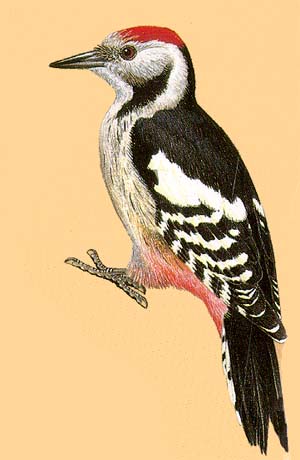 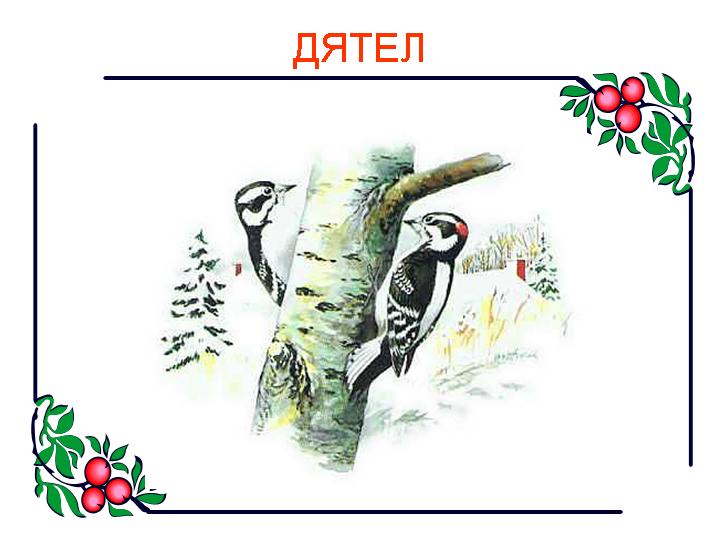 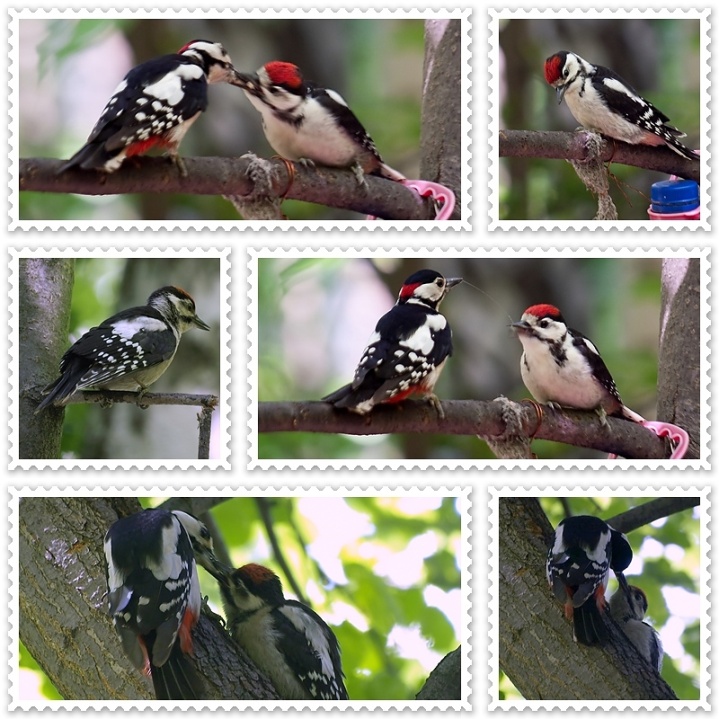     _______________       _______________           ________________Задание 12.Реши задачу. Дятел съедает за день  9  жуков. Сколько жуков сможет съесть  дятел за два дня?___________________________________________________________________________________________________________________________________________________________________________________________________________________________________________________________________________________Задание 13.Составь числовые неравенства, используя картинки.   и                    _____________________________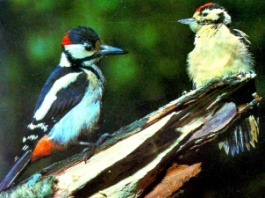 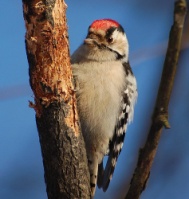   и      ________________________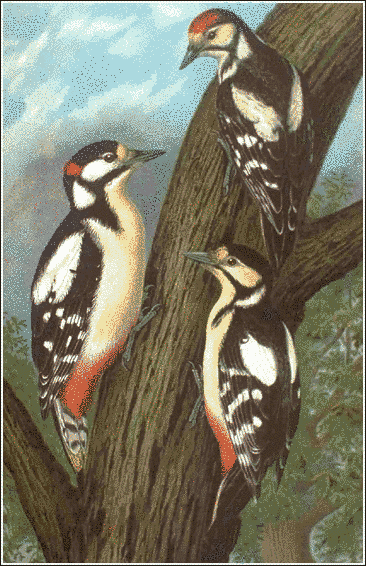 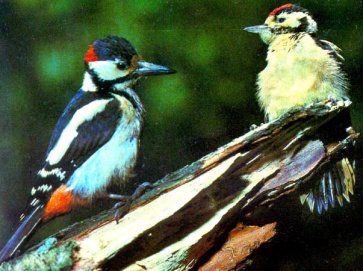 Задание 14.Составь и запиши 2 примера, используя  числа из задания 13. Найди их значение.__________________________________________________________________________________________________________Задание 15.Начерти отрезок, равный длине языка дятла. Обозначь его границы буквами. Запиши длину отрезка в см.
Задание 16. Обведи верное утверждение: «Все живые организмы…»летаютдышатразговаривают 
Задание 17.Что делать, если ты нашёл птенца?  Обведи верное утверждениеУйти как можно быстрее – не мешай его маме позаботиться о нём. Возьми домой.Посади в гнездо.Задание 18.Найди в тексте и запиши названия времен года и соответствующие им названия месяцев.________________________________________________________________________________________________________________________________________________________________________Задание 19.К каким животным  относятся дятлы? Почему?________________________________________________________________________________________________________________________________________________________________________Задание 20.
Сложно ли тебе было выполнять контрольную работу? ______ (да, нет)
Как ты оцениваешь свою работу? Раскрась соответствующий смайлик.
Проверь еще раз все задания и только потом сдай свою работу учителю. 